Il giorno ….… del mese di ............………. dell'anno ......….., alle ore .........., nell’aula ….........…della Scuola Secondaria di II grado dell'Istituto Omnicomprensivo “Luigi Pirandello” si è riunita la Commissione per gli esami integrativi/di idoneità alla classe ……….. al  fine   di   procedere   alle   operazioni   di valutazione finale e per l'elaborazione dei relativi atti. Sono   presenti   il   prof.   ......................., presidente della commissione e   i   commissari, proff...................................................................................................................................................................................................................................................................................................................................................................................................... .Il presidente ricorda che, in base a quanto disposto dall'art.193 comma 2 del D.L.vo297/94, supera gli esami di idoneità/integrativi chi abbia conseguito in ciascuna delle prove scritte e in quella orale voto non inferiore a sei decimi.  La Commissione prende, dunque, in esame per ciascun candidato gli esiti delle prove. Risulta che hanno conseguito l'idoneità alla classe richiesta i seguenti candidati:Risulta che non hanno conseguito l'idoneità alla classe richiesta, non avendo raggiunto la votazione di 6 decimi in una o più prove, i seguenti candidati: Per i seguenti candidati, tenuto conto dell'esito delle prove, la Commissione delibera l'idoneità   alla   classe   indicata   a   fianco   di   ciascun  nominativo,  inferiore   a   quella richiesta:ESAMI DI IDONEITA'/INTEGRATIVI  a.s. ................................Il risultato dell'esame e il punteggio riportato dai candidati in ciascuna materia vengono riportati dalla Commissione sul tabellone dello scrutinio finale. Letto, approvato e sottoscritto il presente verbale, la seduta è tolta alle ore ....           IL VERBALIZZATORE						IL PRESIDENTE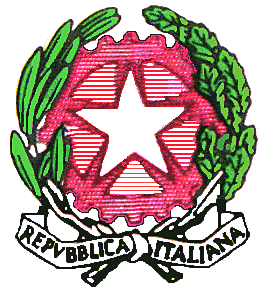 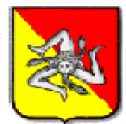 ISTITUTO OMNICOMPRENSIVO “L. PIRANDELLO”SCUOLA INFANZIA, PRIMARIA, SECONDARIA DI 1° E 2° GRADOVIA ENNA n°  7 -  Tel. 0922/970439C.F. 80006700845   C.M. AGIC81000E-92010-LAMPEDUSA E LINOSA (AG)ANNO SCOLASTICO 20__ / 20__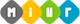 VERBALE N.ESAMI INTEGRATIVI/IDONEITA’Indirizzo.…........………………………………………….…..Valutazione finaleValutazione finaleCandidato Classe cui risulta idoneoCandidatoClasse cui risulta idoneo